Baccalauréat Professionnel Maintenance des Systèmes de Production Connectés
Épreuve E2	PRÉPARATION D’UNE INTERVENTION 
Sous-épreuve E2. b 	Préparation d’une intervention de maintenanceDOSSIERQUESTIONS-RÉPONSESExtrudicc Matériel autorisé L’usage de la calculatrice avec mode examen actif est autorisé.L’usage de calculatrice sans mémoire, « type collège » est autorisé.MISE EN SITUATION	L’équipement EXTRUDICC est intégré dans une ligne de production de savon. À partir de bondillons de savons (granulés), de différents additifs, colorants et parfums , il permet de former un boudin de savons. Après être coupé, formé puis conditionné, les savonnettes sont rangées en carton dans des caisses puis palettisées par 6 (ou par 8) en quinconce.PROBLÉMATIQUE	Suite à de nombreux arrêts anormaux dûs au déclenchement du relais thermique, le responsable maintenance souhaite que les roulements du palier soient contrôlés puis que le motoréducteur entraînant l’extrusion d’une puissance de 2,2kW soit remplacé par un 3kW. Il vous demande de préparer cette intervention.Q1.1 - Prendre connaissance de l’ordre de travail ci-dessous, compléter les informations manquantes Vous disposez pour cela :du systèmed'un dossier réponses (DR),d'un dossier technique (DT).de la demande d'intervention ci-dessous :Le service comptabilité a demandé au responsable du service maintenance une estimation comptable de ce remplacement, il vous charge de cette étude. 	Q 2.1. Calculer le coût horaire de l’arrêt de production en prenant en compte le coût de non-production et celui du personnel à l’arrêt. Coût horaire d’un arrêt : ……………...…………………………….....………………..………….......…………..…	Q 2.2. Calculer le coût horaire du personnel affecté à la maintenance. Coût du personnel « maintenance : …………………..………………………………………........…………..…	Q 2.3. Calculer le coût matériel de cette opération. Coût « matériel » : ……………..……..……………………………………………….……………........…………..…	Q 2.4. Calculer le coût total des travaux. Coût total travaux : ………..……………….………………………………………….……………........…………..…Le responsable maintenance a imposé 3 contraintes pour cette planification : Profiter d’une période de « nettoyage et préparation » pour limiter l’arrêt de production ; Un même binôme doit démarrer et terminer les travaux (intégrer l’apprenti si possible) ; L’extrudicc est situé en début de ligne de production : planifier plutôt en fin de production.Q 3.1. Compléter les cases en intégrant les symboles des activités : Choisir les intervenantsChoisir le matérielOrganiser l’intervention dans le planning ci-dessousRéaliser l’outillage spécifique Remplacement des roulements et du motoréducteurÉtude, analyse et consignationRéception et installation du variateur de fréquenceDépose - repose du motoréducteur et palier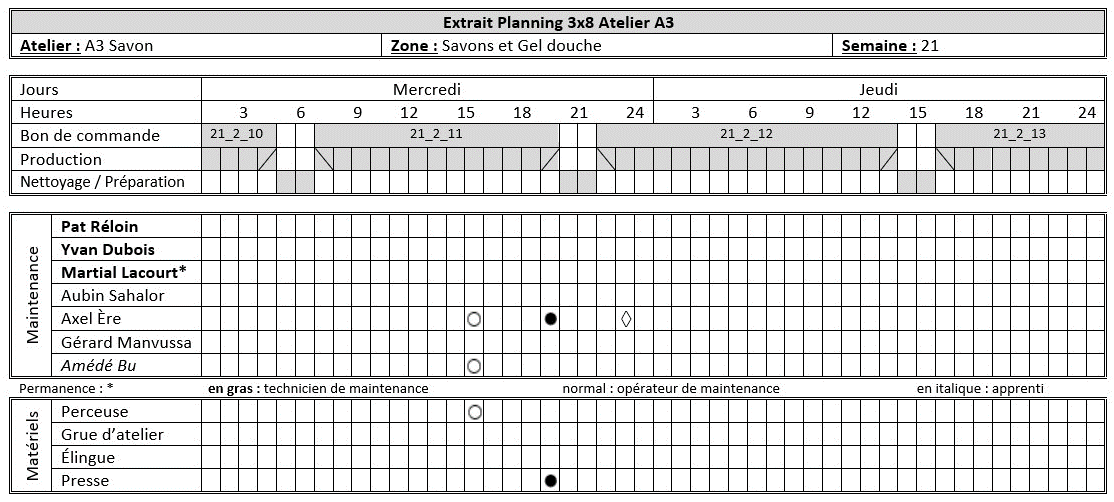 En raison de déclenchements intempestifs du relais thermique, il a été décidé de remplacer l’ancien motoréducteur « extrusion » d’une puissance de 2,2kW par un 3kW.	Q4.1 Caractériser le motoréducteur existant (unités) : référence : …………….	 puissance : ……………….	 fréquence de rotation : ……………. couple : …………………	 intensité  : ………......…….	 rapport de réduction : ……..……….	Q 4.2. Indiquer les nouvelles caractéristiques du nouveau motoréducteur (citer les unités). caractéristiques du moteur asynchrone : puissance : …………….	 intensité  : …………….	 fréquence de rotation : …………… caractéristiques du réducteur : couple : …………….	 rapport de réduction  : …………….	 fréquence de rotation : …………….	Q 4.3. Donner le gain permettant ce changement ? une intensité plus adaptée	 une vitesse améliorée	 une tension plus élevée un meilleur rendement	 un couple moteur augmenté	 plus de facteur de puissance	Q 4.4. Indiquer les matériels de protection du moteur extrusion, leurs repères et leurs fonctions. matériel n°1 : ……………………..………………..…………....	 repère du matériel n°1 : ……….…… fonction du matériel n°1 : …………..………………..…………............................................…………..… matériel n°2 : ……………………..………………..…………....	 repère du matériel n°2 : ………….… fonction du matériel n°2 : …………..………………..…………............................................…………..…	Q 4.5. Ce matériel est-il encore adapté, justifier ? ……………………..………………..………….............................................................................................……………………………………..………………..………….............................................................................................……………	Q 4.6. Trouver la référence du matériel à remplacer. référence du matériel : …………..………………..………….......…………..…	Q 4.7. Donner l’action à absolument réaliser lors de son installation ?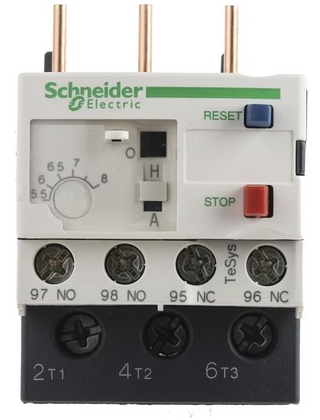  Q5 :  ……………………..………………..…………......................................………………………………………………..........................................….……	Q 4.8. Symboliser la dernière action sur la vue ci-contre.Le variateur de vitesse Télémécanique « Digidrive SK 3,5 T » n’est plus adapté. Cette gamme de matériel n’est plus produite. Il est nécessaire de passer à la nouvelle gamme « Unidrive M ». Après un bilan de l’existant, la fréquence de rotation du motoréducteur peut-être réglée manuellement grâce à un potentiomètre extérieur (signal analogique) ou grâce une liaison « modbus » (vers le hub) permettant de transmettre une consigne vers le régulateur de température et vers le variateur de vitesse via une tête de dérivation. 	Q 4.9.  Indiquez le type de variateur à choisir, justifier. Type « Unidrive M » : …………..………………..………….......…………..… ……………………..………………..………….............................................................................................……………………………………..………………..………….............................................................................................……………	Q 4.10.  Retrouvez la référence en entourant la tension d’alimentation du variateur puis en entourant la puissance du nouveau moteur avec surcharge maximum en service.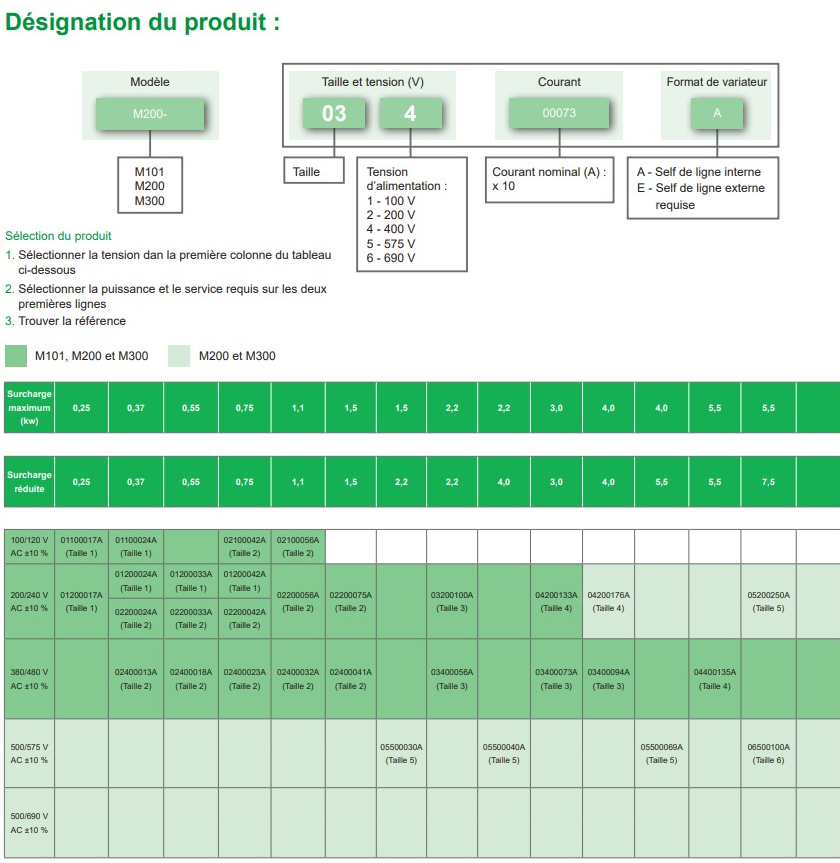 	Q 4.11. Compléter la référence du nouveau variateur à installer.Lors du précédent démontage, l’outillage spécifique a été réalisé en épaisseur 8 mm. Elle a été déformée par l’opération. Vous devez prévoir sa nouvelle réalisation.	Q 5.1. Indiquer l’épaisseur préconisée sur le plan	 épaisseur de la semelle : ……………………………..	Q 5.2. Cocher les matériels à prévoir pour le réaliser.Contrôler les dimensions de la barre : ⃞   	⃞   	⃞     		⃞   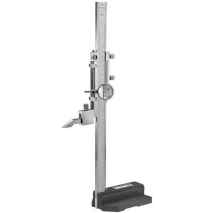 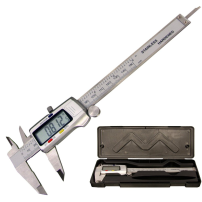 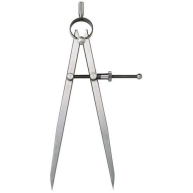 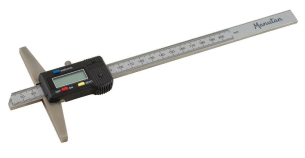 Ebavurer la pièce :⃞   	⃞   	⃞    		⃞   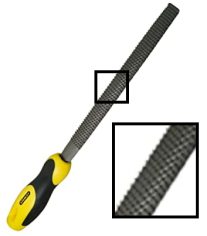 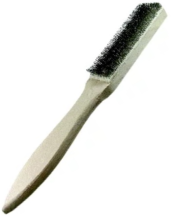 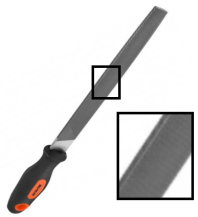 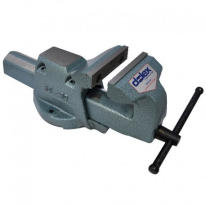 Tracer la pièce :⃞   	⃞   	⃞    		⃞   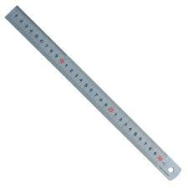 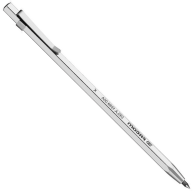 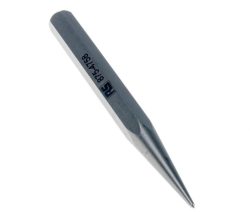 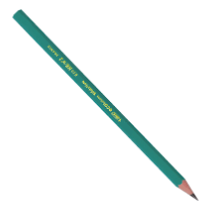 Couper la pièce à la longueur :⃞   	⃞   	⃞    	⃞   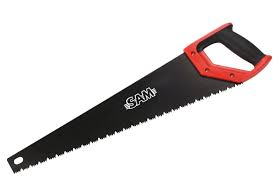 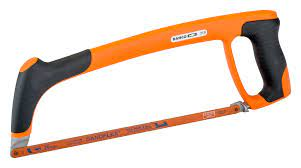 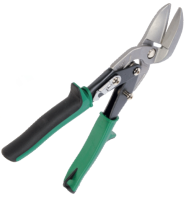 Réaliser le perçage :⃞   	⃞   	⃞    		⃞   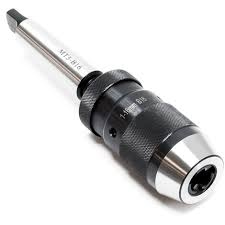 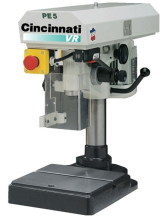 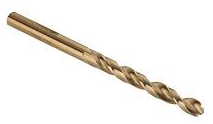 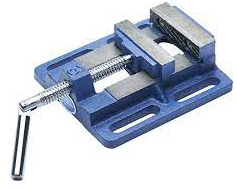 Réaliser le taraudage :⃞   	⃞   	⃞    		⃞   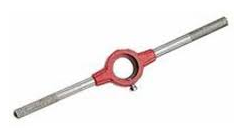 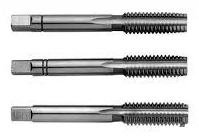 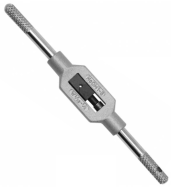 	Q 5.3. Indiquer les matériels ci-dessous à prévoir pour réaliser le montage de la tige filetée.	 une tige filetée : 	Diamètre : ……………. ;	Longueur : …………….. ;	 le diamètre du forêt : 	…………………………………………………………….. ;	 la taille du jeu de tarauds : 	…………………………………………………………….. ;	 la dimension des écrous : 	…………………………………………………………….. ;	 le type et la taille de la clé : 	…………………………………………………………….. ;	Q 5.4. Cette semelle doit être fixée sur le réducteur par 2 vis H M12-30. Entourer 2 taraudages permettant de la positionner sur la vue du motoréducteur ci-dessous.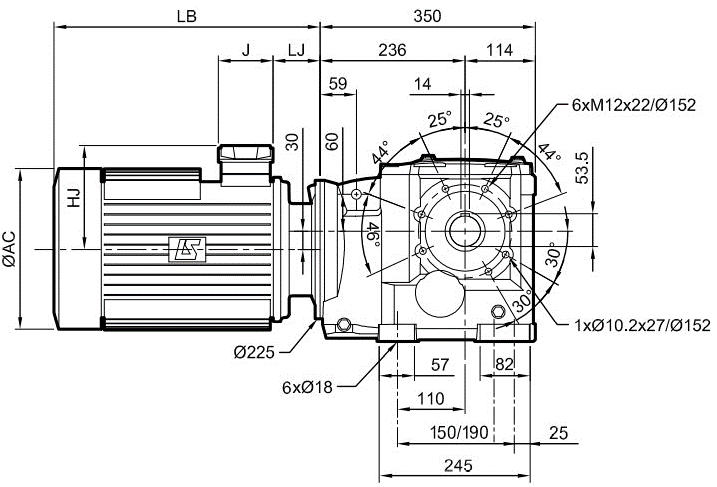 	Q 5.5. Il faut réaliser les 2 perçages sur la semelle pour le passage de ces 2 vis H M12-30. Donner la côte d’« entraxe » à tenir entre les 2 perçages ?	 entraxe des 2 perçages : ……………………………..	Q 5.6. Si cette côte n’est pas tenue, indiquer 2 solutions plausibles ? refaire la pièce	 percer à côté	 réaliser un trou oblong réaliser un trou carré	 réaliser une lumière	 percer un diamètre supérieurL’analyse des risques est une étape essentielle lors d’une préparation d’une intervention de maintenance. Elle vise à supprimer ou limiter les risques en mettant en place les moyens de prévention adaptés afin d’assurer la sécurisation de la zone d’activité.L’ensemble palier – motoréducteur à déplacer 	Q 6.1. Identifier les phénomènes dangereux liés aux activités préparées. présence d’aérosol	 risque d’explosion	 ambiance sonore > 85dB luminosité inadaptée	 présence d’énergie sous pression	 sol encombré / glissant charge lourde à déplacer	 travail en hauteur	 présence d’électricité circulation de personnes	 exiguïté de la zone	 éléments en mouvement	Q 6.2. Indiquer la procédure de prévention à privilégier dans la très grande majorité des cas pour supprimer les risques d’origine électrique ?	 procédure : …………………………………………………………..	Q 6.3. Indiquer le moyen de manutention à utiliser pour déplacer le motoréducteur puis le palier, justifier.⃞   	⃞   	⃞    	⃞   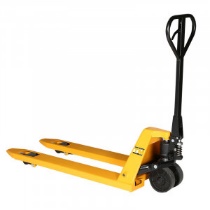 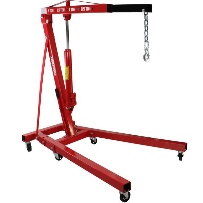 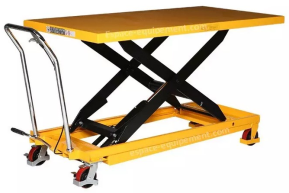 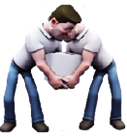  ……………………..………………..………….............................................................................................……………………………………..………………..………….............................................................................................……………	Q 6.4. En vous aidant du DT 2.2 et DT 7.3, choisissez l’élingue la plus adaptée pour la dépose de l’ensemble motoréducteur-palier, justifier.⃞   	⃞ 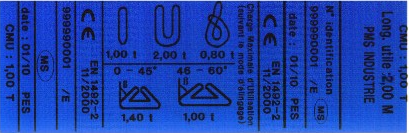 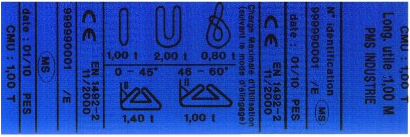 ⃞   		⃞ 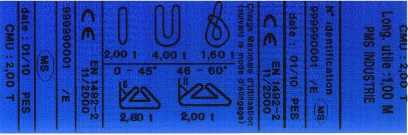 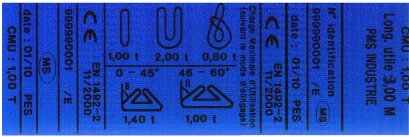  ……………………..………………..………….............................................................................................……………………………………..………………..………….............................................................................................……………	Q 6.5. Quelle manille de levage faudra-t-il utiliser ?⃞   	⃞   	⃞    	⃞   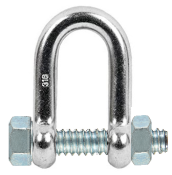 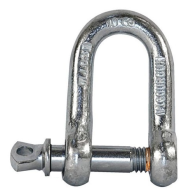 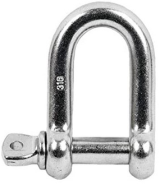 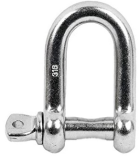 	Q 6.6. Cocher les 3 premières questions à se poser avant la dépose de l’ensemble palier - motoréducteur. Quels sont les outils à utiliser pour déposer l’ensemble palier – motoréducteur ? Le poste de travail est-il libéré pour pouvoir déposer l’ensemble palier – motoréducteur ? Quels sont les écrous à desserrer pour déposer l’ensemble palier – motoréducteur ? Le poste de travail pour déposer l’ensemble palier – moto-réducteur est-il accessible ? Comment l’ensemble palier – motoréducteur doit-il être fixé pour le déplacer en sécurité ? Le motoréducteur peut-il être décâblé et comment ?Afin de remplacer la solution de protection du moteur existante, il est nécessaire de programmer une opération d’ordre électrique et donc de consigner l’équipement.	Q 7.1. Le titre d’habilitation « BR » est-il exigible pour la réaliser ? justifier. ……………………..………………..………….............................................................................................……………………………………..………………..………….............................................................................................……………	Q 7.2. En prévision de la future consignation et grâce au schéma électrique, indiquer le repère du matériel de séparation à condamner.	 repère du matériel de séparation : ……………………………..	Q 7.3. Que faut-il réaliser après la condamnation ? vérifier qu’il n’y a aucun risque de mise sous tension possible via une alimentation de secours ou auxiliaire ; identifier que la zone de travail se situe en aval du matériel de séparation condamné ; contrôler qu’il n’y a aucun risque de courant résiduel ou induit au niveau de la zone de travail.	Q 7.4. Les bornes du matériel de séparation ne sont pas accessibles pour réaliser la VAT. En vous aidant du schéma électrique, indiquer sur quel matériel et son repère, elle pourra être exécuter. matériel : ……………………..………………………...…………....	 repère du matériel : ……….……	Q 7.5. Suite à des nettoyages récurrents de l’atelier à grand eau, citer une précaution à prendre pour réaliser la consignation ainsi que la suite des travaux ? ……………………..………………..………….............................................................................................……………………………………..………………..………….............................................................................................……………	Q 7.6. Indiquer la signification des pictogrammes ci-dessous. 	: ……………………………………………………………………………………………………………………...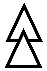  	: ……………………………………………………………………………………………………………………..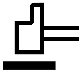   	: ……………………………………………………………………………………………………………………..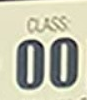  	: ……………………………………………………………………………………………………………………..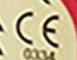 	Q 7.7. Compléter les 6 tests et 2 contrôles qu’il faudra réaliser lors de la VAT avec ses résultats et ce, avant de pouvoir démarrer toutes opérations. Contrôle n°1 : pointes du VAT : bip sonore	 Test n°1 : entre Q2-1 et P.E : absence bip Test n°2 : ……………………………….………..….	 Test n°3 : ………………………………………..…. Test n°4 : …………………………….…………..….	 Test n°5 : …………………………..………………. Test n°6 : …………………………….…………..….	 Contrôle n°2 : ………………………..……………Académie :Académie :Académie :Session :Session :Examen :Examen :Examen :Examen :Série :Spécialité/option :Spécialité/option :Repère de l’épreuve :Repère de l’épreuve :Repère de l’épreuve :Épreuve/sous épreuve :Épreuve/sous épreuve :Épreuve/sous épreuve :Épreuve/sous épreuve :Épreuve/sous épreuve :NOM :NOM :NOM :NOM :NOM :(en majuscule, suivi s’il y a lieu, du nom d’épouse)Prénoms :N° du candidat: ………………………...(le numéro est celui qui figure sur la convocation ou liste d’appel)N° du candidat: ………………………...(le numéro est celui qui figure sur la convocation ou liste d’appel)N° du candidat: ………………………...(le numéro est celui qui figure sur la convocation ou liste d’appel)N° du candidat: ………………………...(le numéro est celui qui figure sur la convocation ou liste d’appel)Né(e) le :N° du candidat: ………………………...(le numéro est celui qui figure sur la convocation ou liste d’appel)N° du candidat: ………………………...(le numéro est celui qui figure sur la convocation ou liste d’appel)N° du candidat: ………………………...(le numéro est celui qui figure sur la convocation ou liste d’appel)N° du candidat: ………………………...(le numéro est celui qui figure sur la convocation ou liste d’appel)N° du candidat: ………………………...(le numéro est celui qui figure sur la convocation ou liste d’appel)N° du candidat: ………………………...(le numéro est celui qui figure sur la convocation ou liste d’appel)N° du candidat: ………………………...(le numéro est celui qui figure sur la convocation ou liste d’appel)N° du candidat: ………………………...(le numéro est celui qui figure sur la convocation ou liste d’appel)Appréciation du correcteurAppréciation du correcteurAppréciation du correcteurAppréciation du correcteurAppréciation du correcteurQ1Lecture du sujet DTR …Temps conseillé :30 minutesORDRE DE TRAVAILORDRE DE TRAVAILORDRE DE TRAVAILORDRE DE TRAVAILORDRE DE TRAVAILORDRE DE TRAVAILORDRE DE TRAVAILORDRE DE TRAVAILORDRE DE TRAVAILORDRE DE TRAVAILORDRE DE TRAVAILORDRE DE TRAVAILORDRE DE TRAVAILORDRE DE TRAVAILDate et heure de la demandeDate et heure de la demandeDate et heure de la demandeDate et heure de la demandeDate et heure de la demandeDate et heure de la demandeDate et heure de la demandeParcUrgenceUrgenceUrgenceUrgence2Equipement Equipement N°N°MarqueMarqueMarqueNuméro du BT :Numéro du BT :Numéro du BT :Numéro du BT :Numéro du BT :Motif de la demande : REMPLACER LE MOTORÉDUCTEUR4. Estimer le coût des travaux ;5. Programmer l’intervention ;6. Préparer le remplacement du motoréducteur et son environnement ;7. Préparer l’outillage spécifique ;8. Analyser les risques ;9. Préparer la consignation.Motif de la demande : REMPLACER LE MOTORÉDUCTEUR4. Estimer le coût des travaux ;5. Programmer l’intervention ;6. Préparer le remplacement du motoréducteur et son environnement ;7. Préparer l’outillage spécifique ;8. Analyser les risques ;9. Préparer la consignation.Motif de la demande : REMPLACER LE MOTORÉDUCTEUR4. Estimer le coût des travaux ;5. Programmer l’intervention ;6. Préparer le remplacement du motoréducteur et son environnement ;7. Préparer l’outillage spécifique ;8. Analyser les risques ;9. Préparer la consignation.Motif de la demande : REMPLACER LE MOTORÉDUCTEUR4. Estimer le coût des travaux ;5. Programmer l’intervention ;6. Préparer le remplacement du motoréducteur et son environnement ;7. Préparer l’outillage spécifique ;8. Analyser les risques ;9. Préparer la consignation.Motif de la demande : REMPLACER LE MOTORÉDUCTEUR4. Estimer le coût des travaux ;5. Programmer l’intervention ;6. Préparer le remplacement du motoréducteur et son environnement ;7. Préparer l’outillage spécifique ;8. Analyser les risques ;9. Préparer la consignation.Motif de la demande : REMPLACER LE MOTORÉDUCTEUR4. Estimer le coût des travaux ;5. Programmer l’intervention ;6. Préparer le remplacement du motoréducteur et son environnement ;7. Préparer l’outillage spécifique ;8. Analyser les risques ;9. Préparer la consignation.Motif de la demande : REMPLACER LE MOTORÉDUCTEUR4. Estimer le coût des travaux ;5. Programmer l’intervention ;6. Préparer le remplacement du motoréducteur et son environnement ;7. Préparer l’outillage spécifique ;8. Analyser les risques ;9. Préparer la consignation.Motif de la demande : REMPLACER LE MOTORÉDUCTEUR4. Estimer le coût des travaux ;5. Programmer l’intervention ;6. Préparer le remplacement du motoréducteur et son environnement ;7. Préparer l’outillage spécifique ;8. Analyser les risques ;9. Préparer la consignation.Motif de la demande : REMPLACER LE MOTORÉDUCTEUR4. Estimer le coût des travaux ;5. Programmer l’intervention ;6. Préparer le remplacement du motoréducteur et son environnement ;7. Préparer l’outillage spécifique ;8. Analyser les risques ;9. Préparer la consignation.Motif de la demande : REMPLACER LE MOTORÉDUCTEUR4. Estimer le coût des travaux ;5. Programmer l’intervention ;6. Préparer le remplacement du motoréducteur et son environnement ;7. Préparer l’outillage spécifique ;8. Analyser les risques ;9. Préparer la consignation.Motif de la demande : REMPLACER LE MOTORÉDUCTEUR4. Estimer le coût des travaux ;5. Programmer l’intervention ;6. Préparer le remplacement du motoréducteur et son environnement ;7. Préparer l’outillage spécifique ;8. Analyser les risques ;9. Préparer la consignation.Motif de la demande : REMPLACER LE MOTORÉDUCTEUR4. Estimer le coût des travaux ;5. Programmer l’intervention ;6. Préparer le remplacement du motoréducteur et son environnement ;7. Préparer l’outillage spécifique ;8. Analyser les risques ;9. Préparer la consignation.Motif de la demande : REMPLACER LE MOTORÉDUCTEUR4. Estimer le coût des travaux ;5. Programmer l’intervention ;6. Préparer le remplacement du motoréducteur et son environnement ;7. Préparer l’outillage spécifique ;8. Analyser les risques ;9. Préparer la consignation.Motif de la demande : REMPLACER LE MOTORÉDUCTEUR4. Estimer le coût des travaux ;5. Programmer l’intervention ;6. Préparer le remplacement du motoréducteur et son environnement ;7. Préparer l’outillage spécifique ;8. Analyser les risques ;9. Préparer la consignation.Machine en arrêtMachine en arrêtouiouiouinonnonnonnonUrgence :Urgence :Urgence :Urgence :0 : très urgent0 : très urgent0 : très urgent0 : très urgent0 : très urgent1 : à réaliser dans la journée1 : à réaliser dans la journée1 : à réaliser dans la journée2 : à réaliser dans la semaine2 : à réaliser dans la semaine2 : à réaliser dans la semaine2 : à réaliser dans la semaine2 : à réaliser dans la semaine3 : à planifier3 : à planifier3 : à planifierQ2Coûts de l’interventionDTR 7/12Temps conseillé :20 minutesQ3Planification de l’intervention DTR 7/12Temps conseillé :15 minutesQ4PRÉPARER LE REMPLACEMENT DU MOTORÉDUCTEUR. DTR 2 , 6Temps conseillé :30 minutesQ5PREPARER L’OUTILLAGE SPECIFIQUEDTR 7Temps conseillé :20 minutesQ6ANALYSER LES RISQUESDTR 7Temps conseillé :15 minutesQ7PRÉPARER LA CONSIGNATIONDTR 6Temps conseillé :20 minutesQ8Partie pratique Sur plateau technique Temps conseillé :5 minutesActions à mettre en œuvreActions à mettre en œuvreEn autonomieEn autonomiePrésence évaluateurPrésence évaluateurPréparer son interventionPréparer son interventionPréparer son interventionQ4.1Identifier et situer le ou les dispositifs de sécurité interne du bien.Identifier et situer le ou les dispositifs de sécurité interne du bien.Préparer le bien Préparer le bien Préparer le bien Q4.2Préparer le bien pour une mise en servicePréparer le bien pour une mise en serviceQ4.3Déconsigner le systèmeDéconsigner le systèmeQ4.4Vérifier la présence et les niveaux des énergies d’alimentationVérifier la présence et les niveaux des énergies d’alimentationQ4.5Vérifier l’efficacité de la chaîne de sécuritéVérifier l’efficacité de la chaîne de sécuritéQ4.6Vérifier le bon fonctionnement du système Vérifier le bon fonctionnement du système Q4.7Mettre le bien pour réaliser l’interventionMettre le bien pour réaliser l’interventionConsigner le systèmeConsigner le systèmeConsigner le systèmeQ4.8Consigner le système (en présence et après accord du professeur)Consigner le système (en présence et après accord du professeur)Respecter les règles environnementalesRespecter les règles environnementalesRespecter les règles environnementalesQ4.9Le respect des règles environnementales sera évalué tout au long de l’intervention (C1.62 et C1.63)Le respect des règles environnementales sera évalué tout au long de l’intervention (C1.62 et C1.63)Identifier et maîtriser les risques pour les biens et les personnesIdentifier et maîtriser les risques pour les biens et les personnesIdentifier et maîtriser les risques pour les biens et les personnesQ4.10La maîtrise des risques sera évaluée tout au long de l’intervention (C1.73 et C1.74)La maîtrise des risques sera évaluée tout au long de l’intervention (C1.73 et C1.74)